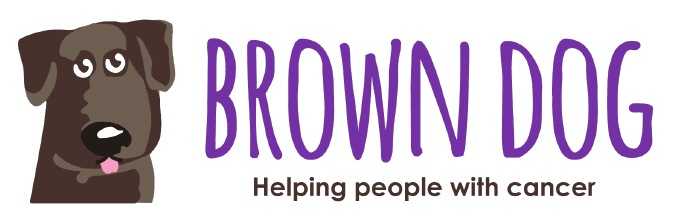 Dear [insert the name of your recipient(s)]               On the [date of event/Challenge], I will be taking part in the [name of Challenge /event] to raise money for the Brown Dog Charity who buy essential equipment to help people fight cancer. In 2024, Brown Dog is trying to raise [2024 Brown Dog £ target] to buy [details of the 2024 target equipment] for the Leicester Hospital Trust which will be used to improve the early detection of cancer.For the challenge, I have to [walk/climb + name of event + some details of how beautiful and challenging it will be e.g. height of mountain, time to complete the challenge etc]. The scenery is expected to be breath-taking and beautiful.This demanding challenge will be worth it if I can raise money for this extremely good cause – please can you help me?I would be so grateful if you could make a donation using the Just Giving link below.Thank you so much.[Insert your name][Insert your Just Giving link here]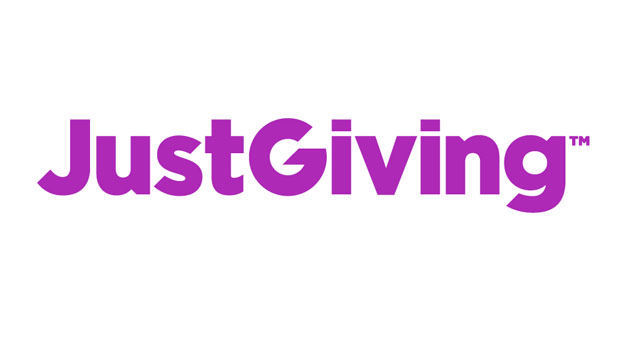 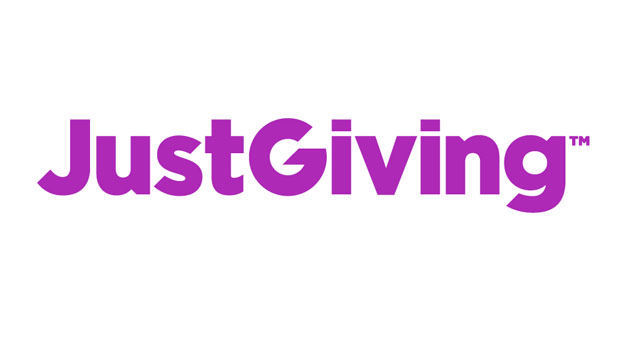 